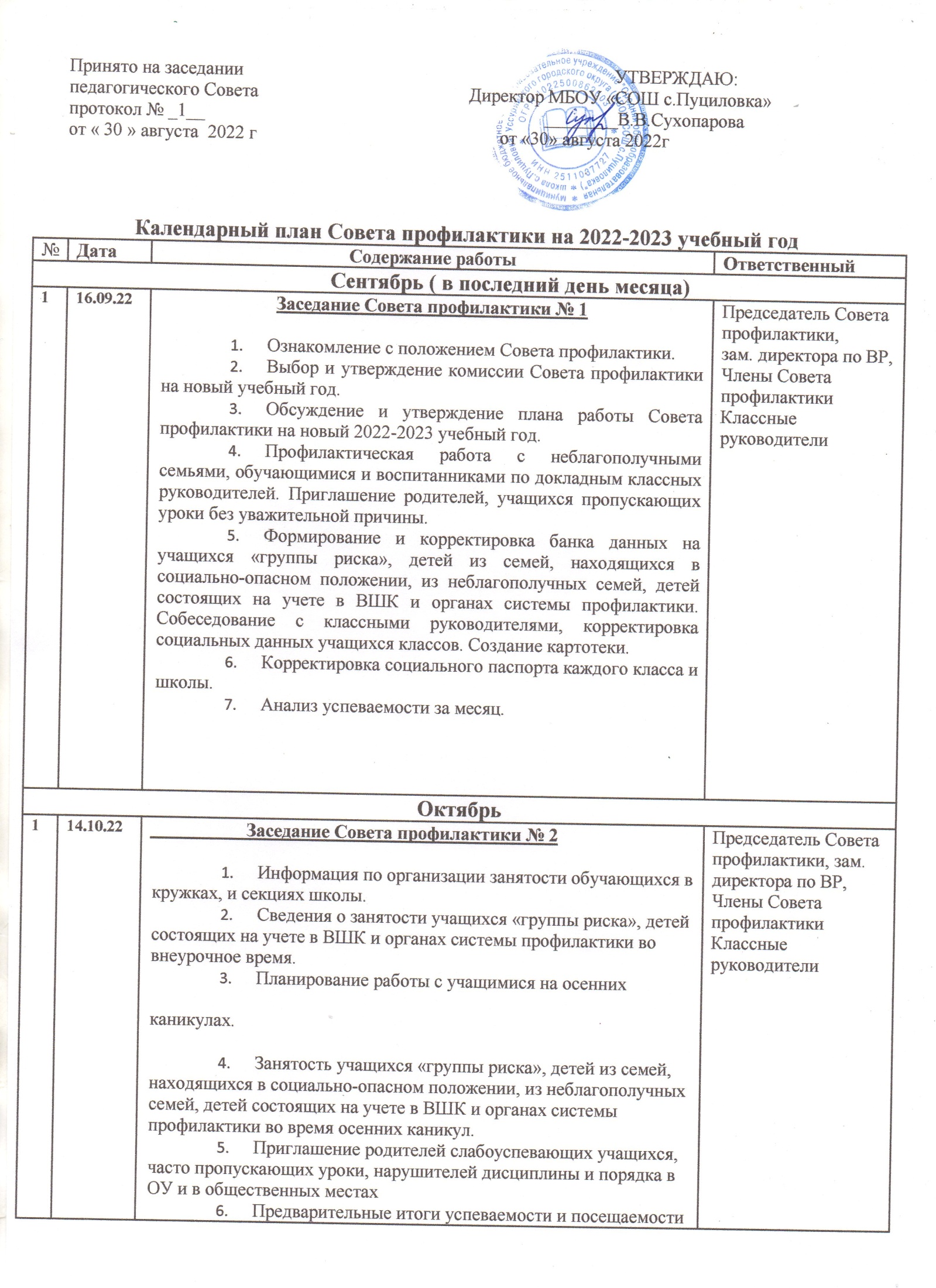 Принято на заседании                                                                                 УТВЕРЖДАЮ:                            
педагогического Совета                                              Директор МБОУ «СОШ с.Пуциловка»
протокол № _1__                                                                          ________В.В.Сухопароваот « 30 » августа  2022 г                                                     от «30» августа 2022гКалендарный план Совета профилактики на 2022-2023 учебный год№ДатаСодержание работыСодержание работыОтветственный                                                      Сентябрь ( в последний день месяца)                                                      Сентябрь ( в последний день месяца)                                                      Сентябрь ( в последний день месяца)                                                      Сентябрь ( в последний день месяца)                                                      Сентябрь ( в последний день месяца)116.09.22Заседание Совета профилактики № 1Ознакомление с положением Совета профилактики.Выбор и утверждение комиссии Совета профилактики на новый учебный год.Обсуждение и утверждение плана работы Совета профилактики на новый 2022-2023 учебный год.Профилактическая работа с неблагополучными семьями, обучающимися и воспитанниками по докладным классных руководителей. Приглашение родителей, учащихся пропускающих уроки без уважительной причины.Формирование и корректировка банка данных на учащихся «группы риска», детей из семей, находящихся в социально-опасном положении, из неблагополучных семей, детей состоящих на учете в ВШК и органах системы профилактики. Собеседование с классными руководителями, корректировка социальных данных учащихся классов. Создание картотеки.Корректировка социального паспорта каждого класса и школы.Анализ успеваемости за месяц.Заседание Совета профилактики № 1Ознакомление с положением Совета профилактики.Выбор и утверждение комиссии Совета профилактики на новый учебный год.Обсуждение и утверждение плана работы Совета профилактики на новый 2022-2023 учебный год.Профилактическая работа с неблагополучными семьями, обучающимися и воспитанниками по докладным классных руководителей. Приглашение родителей, учащихся пропускающих уроки без уважительной причины.Формирование и корректировка банка данных на учащихся «группы риска», детей из семей, находящихся в социально-опасном положении, из неблагополучных семей, детей состоящих на учете в ВШК и органах системы профилактики. Собеседование с классными руководителями, корректировка социальных данных учащихся классов. Создание картотеки.Корректировка социального паспорта каждого класса и школы.Анализ успеваемости за месяц.Председатель Совета профилактики,зам. директора по ВР,Члены Совета профилактикиКлассные руководителиОктябрьОктябрьОктябрьОктябрьОктябрь114.10.22                     Заседание Совета профилактики № 2Информация по организации занятости обучающихся в кружках, и секциях школы.Сведения о занятости учащихся «группы риска», детей состоящих на учете в ВШК и органах системы профилактики во внеурочное время.Планирование работы с учащимися на осеннихканикулах.Занятость учащихся «группы риска», детей из семей, находящихся в социально-опасном положении, из неблагополучных семей, детей состоящих на учете в ВШК и органах системы профилактики во время осенних каникул.Приглашение родителей слабоуспевающих учащихся, часто пропускающих уроки, нарушителей дисциплины и порядка в ОУ и в общественных местахПредварительные итоги успеваемости и посещаемости за1 четверть.                     Заседание Совета профилактики № 2Информация по организации занятости обучающихся в кружках, и секциях школы.Сведения о занятости учащихся «группы риска», детей состоящих на учете в ВШК и органах системы профилактики во внеурочное время.Планирование работы с учащимися на осеннихканикулах.Занятость учащихся «группы риска», детей из семей, находящихся в социально-опасном положении, из неблагополучных семей, детей состоящих на учете в ВШК и органах системы профилактики во время осенних каникул.Приглашение родителей слабоуспевающих учащихся, часто пропускающих уроки, нарушителей дисциплины и порядка в ОУ и в общественных местахПредварительные итоги успеваемости и посещаемости за1 четверть.Председатель Совета профилактики, зам. директора по ВР,Члены Совета профилактикиКлассные руководители2Индивидуальные беседы с учащимися, состоящими на внутришкольном учете и в органах системы профилактики.Индивидуальные беседы с учащимися, состоящими на внутришкольном учете и в органах системы профилактики.Классные руководители3Рейды в семьи: обследования жилищно- бытовых условий семей учащихся с целью выявления семей, находящихся в социально-опасном положении, группы риска.Рейды в семьи: обследования жилищно- бытовых условий семей учащихся с целью выявления семей, находящихся в социально-опасном положении, группы риска.Классные руководители4Проведение общешкольных и классных родительских собраний. Родительский лекторий «Хорошие родители. Какие они?».Проведение общешкольных и классных родительских собраний. Родительский лекторий «Хорошие родители. Какие они?».АдминистрацияКлассные руководители5Организация индивидуальной помощи неуспевающим (1 четверть), а также школьникам, которые совершили правонарушения.Организация индивидуальной помощи неуспевающим (1 четверть), а также школьникам, которые совершили правонарушения.Классные руководители, учителя предметники6Месячник профилактики правонарушений несовершеннолетних с привлечением сотрудников различных органов системы профилактикиМесячник профилактики правонарушений несовершеннолетних с привлечением сотрудников различных органов системы профилактикиКлассные руководителиНоябрьНоябрьНоябрьНоябрьНоябрь118.11.22                          Заседание Совета профилактики № 3Анализ успеваемости за 1 четверть 2022-2023 учебного года.Информация о проведении обследования жилищно-бытовых условий семей, находящихся в социально-опасном положении, «группы риска».Собеседование с родителями и учащимися, неуспевающими по итогам 1 четверти (если требуется)Приглашение родителей слабоуспевающих учащихся, часто пропускающих уроки, нарушителей дисциплины и порядка в ОУ и в общественных местах                          Заседание Совета профилактики № 3Анализ успеваемости за 1 четверть 2022-2023 учебного года.Информация о проведении обследования жилищно-бытовых условий семей, находящихся в социально-опасном положении, «группы риска».Собеседование с родителями и учащимися, неуспевающими по итогам 1 четверти (если требуется)Приглашение родителей слабоуспевающих учащихся, часто пропускающих уроки, нарушителей дисциплины и порядка в ОУ и в общественных местахПредседатель Совета профилактики, зам. директора по ВР,2Организация встречи учащихся и родителей с инспектором по делам несовершеннолетних и т.д. « День правовой помощи».Организация встречи учащихся и родителей с инспектором по делам несовершеннолетних и т.д. « День правовой помощи».Инспектор ПДН, заместитель директора по ВР,3Акция, посвященная дню отказа от курения.Акция, посвященная дню отказа от курения.классные руководители, педагог- организаторДекабрьДекабрьДекабрьДекабрьДекабрь123.12.22Заседание Совета профилактики № 4Анализ работы школы по профилактике правонарушений и преступлений за 1 полугодие.Предварительные итоги успеваемости и посещаемости за 2 четверть, итоги посещения учащимися учебных занятий (пропуски)Совместное заседание Совета по профилактике, классных руководителей и учителей - предметников по проблеме предотвращения грубых нарушений дисциплины в школе.Занятость учащихся «группы риска», детей из семей, находящихся в социально-опасном положении, из неблагополучных семей, детей состоящих на учете в ВШК и органах системы профилактики во время зимних каникул.Приглашение родителей слабоуспевающих учащихся, часто пропускающих уроки, нарушителей дисциплины и порядка в ОУ и в общественных местахЗаседание Совета профилактики № 4Анализ работы школы по профилактике правонарушений и преступлений за 1 полугодие.Предварительные итоги успеваемости и посещаемости за 2 четверть, итоги посещения учащимися учебных занятий (пропуски)Совместное заседание Совета по профилактике, классных руководителей и учителей - предметников по проблеме предотвращения грубых нарушений дисциплины в школе.Занятость учащихся «группы риска», детей из семей, находящихся в социально-опасном положении, из неблагополучных семей, детей состоящих на учете в ВШК и органах системы профилактики во время зимних каникул.Приглашение родителей слабоуспевающих учащихся, часто пропускающих уроки, нарушителей дисциплины и порядка в ОУ и в общественных местахПредседатель Совета профилактики, зам. директора по ВР,Члены Совета профилактики2Индивидуальные семейные консультации с родителями учащихся «группы риска», детей из семей, находящихся в социально-опасном положении, из неблагополучных семей, детей состоящих на учете в ВШК и органах системы профилактики находящихся в социально-опасном положении).Индивидуальные семейные консультации с родителями учащихся «группы риска», детей из семей, находящихся в социально-опасном положении, из неблагополучных семей, детей состоящих на учете в ВШК и органах системы профилактики находящихся в социально-опасном положении).классные руководители, педагог- психолог , зам. директора по ВР,3Беседа «Петарды омраченный праздник»Беседа «Петарды омраченный праздник»инспектор ПДН4Родительский лекторий: «Наши дети-единомышленники», «Проблемы семейного воспитания».Родительский лекторий: «Наши дети-единомышленники», «Проблемы семейного воспитания».Зам директора по УВР, классные руководители, соц. педагог5Организация индивидуальной помощи неуспевающим (2 четверть), а также школьникам, которые совершили правонарушения.Организация индивидуальной помощи неуспевающим (2 четверть), а также школьникам, которые совершили правонарушения.классные руководители, учителя- предметники,                                                                                      Январь                                                                                      Январь                                                                                      Январь                                                                                      Январь                                                                                      Январь122.01.23Заседание Совета профилактики № 5Собеседование с учащимися, неуспевающими по итогам 1 полугодия.Профилактическая работа с детьми и семьями «группы риска» (отчеты классных руководителей)Анализ успеваемости за 1 полугодие.Приглашение родителей слабоуспевающих учащихся, часто пропускающих уроки, нарушителей дисциплины и порядка в ОУ и в общественных местахЗаседание Совета профилактики № 5Собеседование с учащимися, неуспевающими по итогам 1 полугодия.Профилактическая работа с детьми и семьями «группы риска» (отчеты классных руководителей)Анализ успеваемости за 1 полугодие.Приглашение родителей слабоуспевающих учащихся, часто пропускающих уроки, нарушителей дисциплины и порядка в ОУ и в общественных местахЗам. директора по ВР,Члены Совета профилактики2Проведение плановых рейдов в семьи учащихся «группы риска» по выявлению безнадзорности несовершеннолетних и невыполнению своих обязанностей законными представителями, соблюдения противопожарной безопасности.Проведение плановых рейдов в семьи учащихся «группы риска» по выявлению безнадзорности несовершеннолетних и невыполнению своих обязанностей законными представителями, соблюдения противопожарной безопасности.педагог- психолог, классные руководители,Зам. директора по ВРФевральФевральФевральФевральФевраль117.02.23Заседание Совета профилактики № 6Занятость учащихся «группы риска» во внеурочной работе.Профилактика нарушений дисциплины, драк, выражений нецензурной браньюПланирование работы с учащимися на весенних каникулах.Приглашение родителей слабоуспевающих учащихся, часто пропускающих уроки, нарушителей дисциплины и порядка в ОУ и в общественных местахЗаседание Совета профилактики № 6Занятость учащихся «группы риска» во внеурочной работе.Профилактика нарушений дисциплины, драк, выражений нецензурной браньюПланирование работы с учащимися на весенних каникулах.Приглашение родителей слабоуспевающих учащихся, часто пропускающих уроки, нарушителей дисциплины и порядка в ОУ и в общественных местахПредседатель Совета профилактики, Члены Совета профилактики2 Беседа «Уголовная ответственность за террористическую деятельность» Беседа «Уголовная ответственность за террористическую деятельность»инспектор ПДН3Беседа «Интернет как средство распространения материалов экстремистской направленности».Беседа «Интернет как средство распространения материалов экстремистской направленности».Учитель информатики.4Анкетирование учащихся 9,11 классов о перспективах продолжения образования после окончания школы.Анкетирование учащихся 9,11 классов о перспективах продолжения образования после окончания школы.Классные руководители5Работа с учащимися и их родителями, входящими в «группу риска» при организации ГИАРабота с учащимися и их родителями, входящими в «группу риска» при организации ГИАКлассные руководители,Учителя- предметникиМартМартМартМартМарт117.03.23Заседание Совета профилактики № 7Занятость учащихся «группы риска», детей из семей, находящихся в социально-опасном положении, из неблагополучных семей, детей состоящих на учете в ВШК и органах системы профилактики во время весенних каникул.Информация о проведении недели безопасного РунетаИтоги успеваемости и посещаемости учащимися за 3 четверть.Приглашение родителей слабоуспевающих учащихся, часто пропускающих уроки, нарушителей дисциплины и порядка в ОУ и в общественных местахАнализ состояния посещаемости и успеваемости за 3 четверть 2022-2023 учебного года.Заседание Совета профилактики № 7Занятость учащихся «группы риска», детей из семей, находящихся в социально-опасном положении, из неблагополучных семей, детей состоящих на учете в ВШК и органах системы профилактики во время весенних каникул.Информация о проведении недели безопасного РунетаИтоги успеваемости и посещаемости учащимися за 3 четверть.Приглашение родителей слабоуспевающих учащихся, часто пропускающих уроки, нарушителей дисциплины и порядка в ОУ и в общественных местахАнализ состояния посещаемости и успеваемости за 3 четверть 2022-2023 учебного года.Председатель Совета профилактикиЗам директора по ВР,Члены Совета профилактики2Общешкольное и классные родительские собрания.Общешкольное и классные родительские собрания.Зам директора по ВРКлассные руководителиАпрельАпрельАпрель14.04.23Заседание Совета профилактики № 8Контроль подготовки детей группы риска к переводным экзаменам и итоговой аттестации выпускников (контроль их текущей успеваемости, посещения ими консультаций, исправления неудовлетворительных отметок и т.д.).Предварительная информация о занятости учащихся «группы риска» в летний период.Приглашение родителей слабоуспевающих учащихся, часто пропускающих уроки, нарушителей дисциплины и порядка в ОУ и в общественных местахЗаседание Совета профилактики № 8Контроль подготовки детей группы риска к переводным экзаменам и итоговой аттестации выпускников (контроль их текущей успеваемости, посещения ими консультаций, исправления неудовлетворительных отметок и т.д.).Предварительная информация о занятости учащихся «группы риска» в летний период.Приглашение родителей слабоуспевающих учащихся, часто пропускающих уроки, нарушителей дисциплины и порядка в ОУ и в общественных местахПредседатель Совета профилактики, Члены Совета профилактики,Зам директора по ВР2Беседа «Закон на защите детства».Беседа «Закон на защите детства».Зам. директора по ВР, инспектор ПДН3Акция « Будь здоров!» приуроченная к проведению Всемирного дня здоровья».Акция « Будь здоров!» приуроченная к проведению Всемирного дня здоровья».Педагог- организатор, учитель физкультуры, классные руководители                                                                         Май                                                                         Май                                                                         Май                                                                         Май                                                                         Май119.05.23Заседание Совета профилактики № 9Проведение итогов работы Совета профилактики (анализ).Отчеты классных руководителей по работе с учащимися и семьями «группы риска», детей из семей, находящихся в социально-опасном положении, из неблагополучных семей, детей состоящих на учете в ВШК и различных видах учета в органах системы профилактики.Составление плана- проекта работы Совета по профилактике на 2023-2024 учебный год.Организация отдыха и оздоровления учащихся «группы риска» в летний периодЗанятость учащихся «группы риска», детей из семей, находящихся в социально-опасном положении, из неблагополучных семей, детей состоящих на учете в ВШК и органах системы профилактики во время летних каникул.Итоги успеваемости учащихся за 2022-2023 учебный год.Заседание Совета профилактики № 9Проведение итогов работы Совета профилактики (анализ).Отчеты классных руководителей по работе с учащимися и семьями «группы риска», детей из семей, находящихся в социально-опасном положении, из неблагополучных семей, детей состоящих на учете в ВШК и различных видах учета в органах системы профилактики.Составление плана- проекта работы Совета по профилактике на 2023-2024 учебный год.Организация отдыха и оздоровления учащихся «группы риска» в летний периодЗанятость учащихся «группы риска», детей из семей, находящихся в социально-опасном положении, из неблагополучных семей, детей состоящих на учете в ВШК и органах системы профилактики во время летних каникул.Итоги успеваемости учащихся за 2022-2023 учебный год.Председатель Совета профилактикиКлассные руководителиЧлены Совета профилактикиЗам директора по ВР2Итоговые родительские собрания во всех классах.Итоговые родительские собрания во всех классах.Классные руководители3Беседа «Профилактика ДТП».Беседа «Профилактика ДТП».Зам. директора по ВР, учитель ОБЖИюнь, июль, август.Июнь, июль, август.Июнь, июль, август.Июнь, июль, август.Июнь, июль, август.1Трудоустройство детей летом от ЦЗ населения.Трудоустройство детей летом от ЦЗ населения.Зам директора по ВР2Контроль прохождения летней практики детьми «группы риска» и состоящих на различных видах учета.Контроль прохождения летней практики детьми «группы риска» и состоящих на различных видах учета.классные руководители, ответственный за прохождение летней практики3Сбор предварительной информации об устройстве выпускников 9-х, 11-х классов.Сбор предварительной информации об устройстве выпускников 9-х, 11-х классов.Зам директора по ВР4Контроль занятости учащихся «группы риска», детей из семей, находящихся в социально-опасном положении, из неблагополучных семей, детей состоящих на учете в ВШК и органах системы профилактики во время летних каникул.Контроль занятости учащихся «группы риска», детей из семей, находящихся в социально-опасном положении, из неблагополучных семей, детей состоящих на учете в ВШК и органах системы профилактики во время летних каникул.Зам директора по ВР, работающие педагоги